襄城县卫生和计划生育委员会病媒生物防治消杀服务项目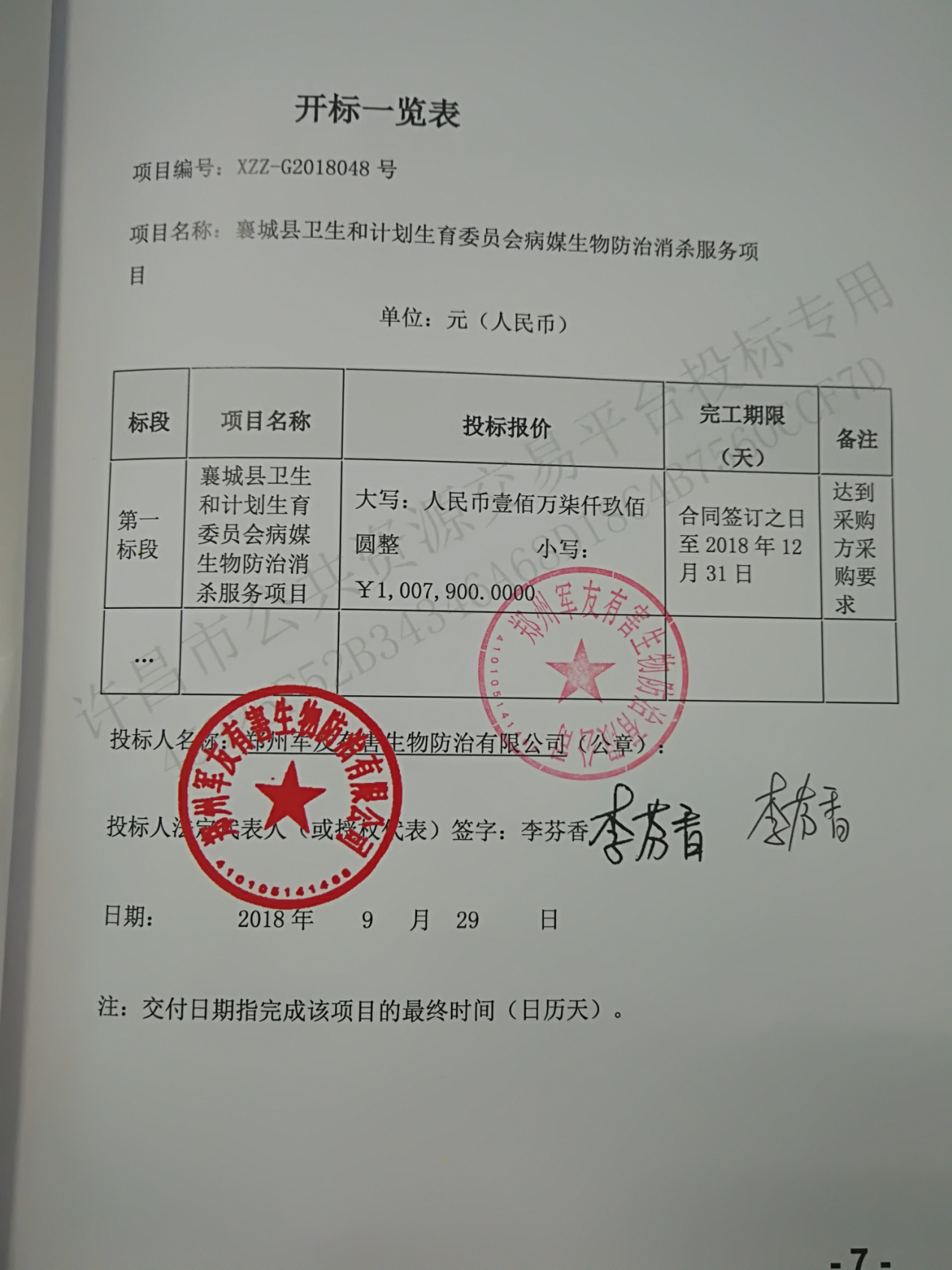 